14.05.2020 (четверг)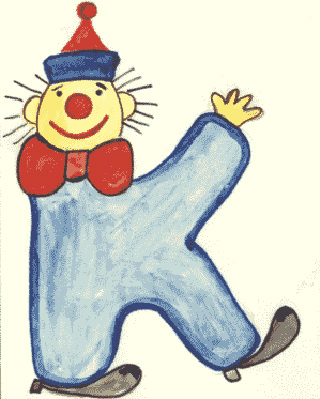 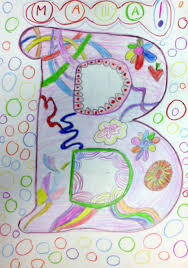 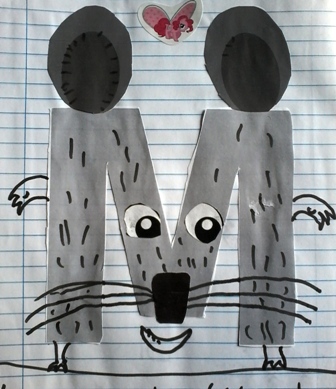 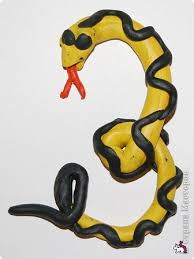 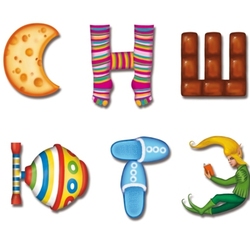 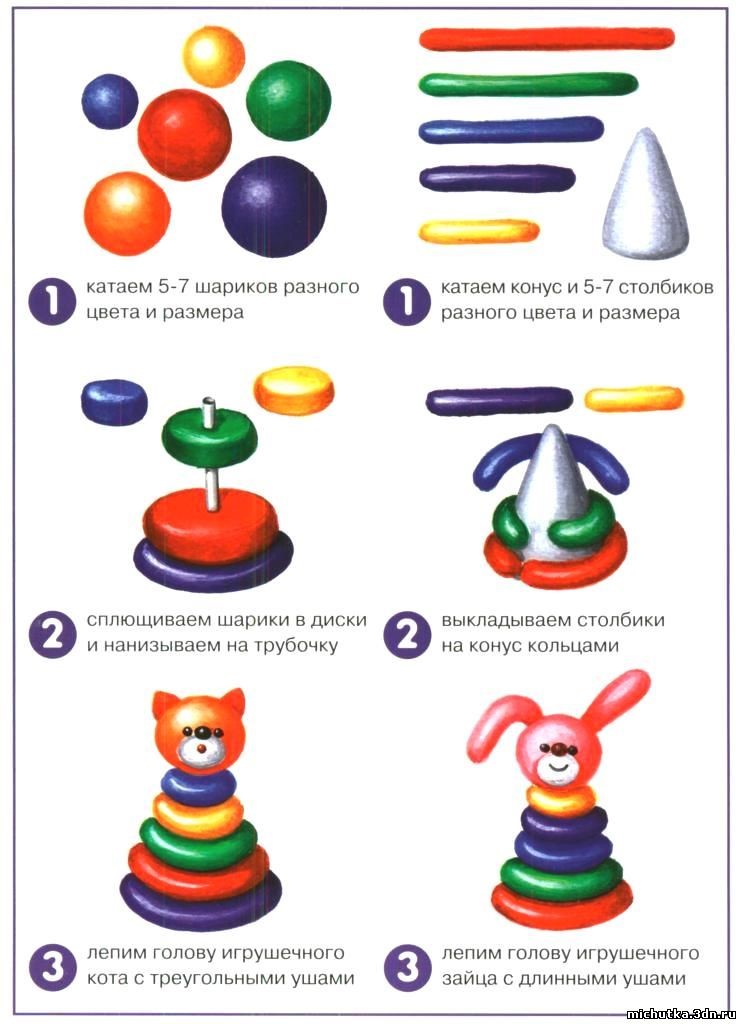 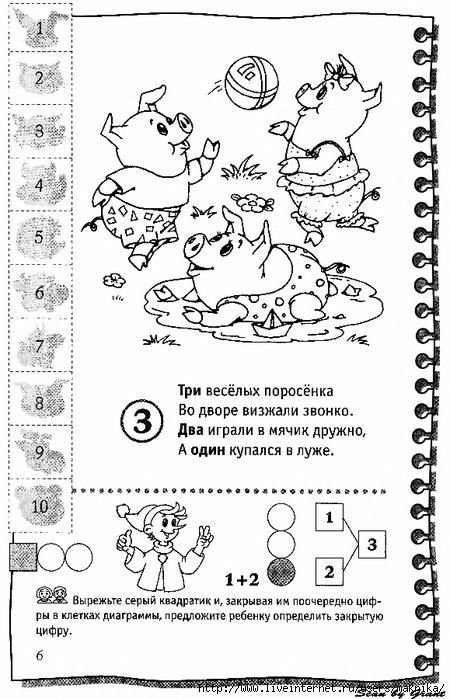 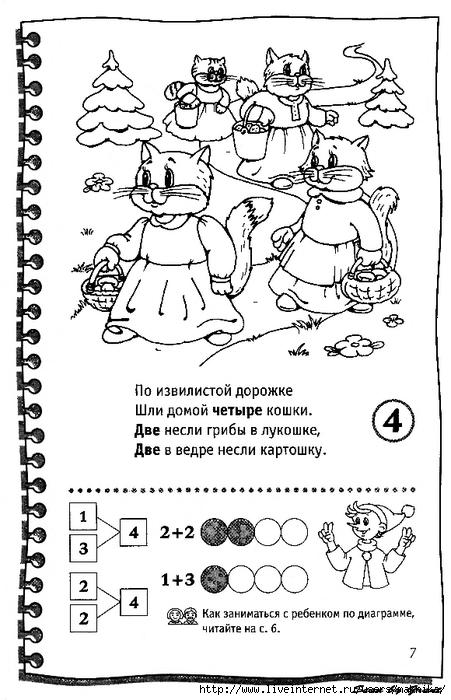 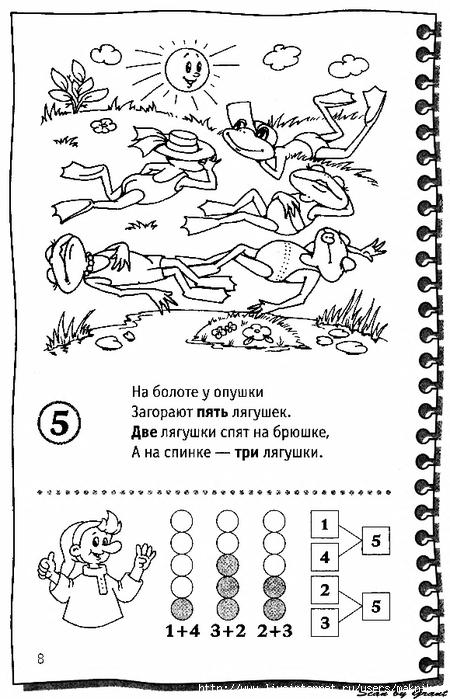 №ПредметТема урокаЗадание Отчетность1.Русский языкВолшебная букваНарисовать любимую букву на листе А4 ,красиво ее раскрасить, или сконструировать из бумаги, пластелина, подручных материалов (см примеры внизу).СМЫСЛ ЗАДАНИЯ- РАЗВИТЬ ФАНТАЗИЮ У РЕБЕНКА, НЕ НУЖНО ПОВТОРЯТЬ, НУЖНО ПРИДУМАТЬ СВОЮ ВОЛШЕБНУЮ БУКВУ.Фото выполненного задания.2.Труд Слепить пирамидку (смотри фото внизу)Фото выполненного задания.3.Математика Составление примеровРабота с экрана.Составить примеры по схеме и решить (см ниже)Фото или видеозапись4.ИЗОНа сайте 5.Речевая практика Что из чего сделано  Видеоурок в 10.00 